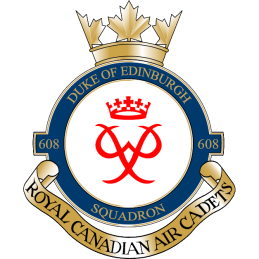 Dear Parents/Guardians,Below is the kit list for the March Break trip to Hamilton/Niagara Falls. We will be wearing full uniforms (tunic, tie, parka) on day 1 and wearing appropriate civilian clothing on day 2. Due to the nature of the activities we recommend bringing a second set of clothing to change into in case you get wet. Overnight we will be sleeping at the Warplane Heritage Museum in Hamilton. Sleeping bags/air mattresses will be provided by Detachment. There will NOT be shower facilities available. All meals will be provided. Departure at 0800hrs, 17 Mar 16; we are aiming for a late arrival time of 2100hrs (9:00PM, 18 Mar 16).Justin LeadbeaterCaptain Commanding OfficerCall/Text Cell: (613) 827-2320Lead_beater@hotmail.comItem DescriptionQuantityHEALTH CARD1Sleeping Bag/personal air mattress (sleeping bags and air mattresses will be provided by Detachment)OptionalPillow1Garment bag (garbage bag as substitute if needed)1Hanger (to hang uniform)1+Civilian Clothesshoes1+socks2 pairsUndergarments2pants2shirt2sweater1+waterproof jacket1Sleepwear/Pajamas 1 setHygiene kit (deodorant, tooth brush, tooth paste, floss, soap, face cloth, shaving kit [males])1Spending Money$$